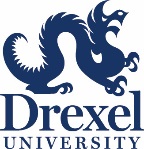 Student Name:         	Drexel I.D. Number: Completion and submission of this agreement to the Steinbright Career Development Center prior to beginning cooperative education employment is required in order to officially notify the University that you are a registered student in co-op employment as well as record the cooperative education experience on your official transcript for graduation requirements. This form must be completed in its entirety. PLEASE TYPE YOUR CO-OP INFORMATION INTO THIS FORM.I have accepted a co-op position with the following employer for the specific time period indicated in this agreement. I understand the conditions of employment including the location of work, method of transportation, daily travel time, the nature of the environment, physical conditions, required work hours, rate of compensation, seasonal aspects and opportunity for advancement and agree to be bound thereby.I understand and agree to abide by the rules and regulations stated in the STUDENT CO-OP AGREEMENT. I will notify my coordinator immediately of any significant change in my employment status or work environment which would have a direct effect on my performance as a participant in the Cooperative Education Program (i.e., questions of wages; misunderstandings with the employer; etc.).  I understand that should I be discharged by a cooperative education employer for cause or should I leave a cooperative education employer without the prior consent of the Steinbright Career Development Center, my coordinator will review the circumstances for appropriate action which may include probation, a failed work term, or possible suspension from the University and loss of co-op credit.
								TO BE COMPLETED BY CO-OP COORDINATOR:Coordinator Signature: _____________________________________________		Date: Coordinator Email: 		Coordinator Phone:  Job Number: Does student report having a social security number (SSN)?		 Yes    		  NoTo your knowledge, does student need SSN for above job? 		 Yes    		  No	If yes, please indicate reasoning for student’s SSN need:	 Paid Job	 Employer-required Background Check Process	 Unpaid job with StipendThis co-op position is for the following term(s) for  academic year:Fall  Winter  Spring  SummerThis co-op position is for the following term(s) for  academic year:Fall  Winter  Spring  SummerThis co-op position is for the following term(s) for  academic year:Fall  Winter  Spring  Summer
Company Name
Company Name
Position Title
Supervisor Name and Title
Supervisor Name and TitleHourly Rate                                 Hours/WeekEmployer Street AddressEmployer Street AddressStipend Amount / Other Compensation
City, State, Zip / Country
City, State, Zip / Country
Supervisor / Employer Email
Supervisor / Employer Email
Supervisor / Employer Email
Supervisor / Employer Email
Supervisor / Employer Phone
Co-op Start Date (including training)
Co-op End Date
Student Signature	
Student Address (while on co-op)
Student Email	
Student Telephone	CURRICULAR PRACTICAL TRAINING (CPT)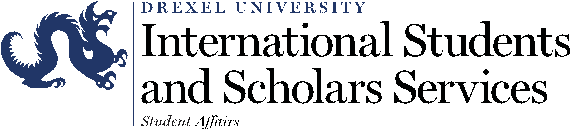 Policies for UNDERGRADUATE StudentsIf you are a J-1 student visa holder, please make an appointment with an ISSS adviser for further instructions regarding your work authorization, as this form does not apply to you.Curricular Practical Training (CPT) allows F-1 students to engage employment as long as it is an integral part of their curriculum. This employment includes: alternate work/study internship, cooperative education, or any other type of required internship or practicum that is offered by sponsoring employers through cooperative agreements with the school. In particular, according to the federal regulations (8 CFR, §214.2 (f)) "CPT is a type of off-campus employment authorization which permits international students with F-1 visa status to fulfill their degree program requirement. It is important to understand that CPT is 'an integral part of an established curriculum' (214.2)."Practical training must be an integral part of the curriculum still in progress and must be required by the academic program.Student must be receiving course credit throughout the CPT period.CPT must fulfill a specific academic objective; so, if an employment opportunity is solely sought because it is beneficial, relevant, or excellent professional/personal experience does NOT qualify for CPT.Student must have been enrolled for three consecutive terms prior to engaging in CPT.Student must maintain full time status during CPT, which includes co-op credits.Student must receive the Registration Agreement form signed by the Steinbright Career Center prior to submitting it to the ISSS office.Student must obtain work authorization by ISSS prior to the beginning of employment.D I understand that I must fill out the form completely and clearly with the employer’s information before submitting to ISSS.D I understand that my CPT participation must fulfill a specific academic objective and that I may not use Optional Practical Training (OPT) work authorization to fulfill my degree program requirements.D I understand that my CPT start date must be consistent with the University’s official term start date and must not exceed the next term start date.D I understand that when there is an early training requirement, I need a written explanation from my employer in order to have an early CPT employment start date. This request must be approved by the Steinbright Career Center prior to ISSS granting the authorization.D I  understand  that  any CPT  employment  end  date  adjustment  has  to  be  approved  by  the  Steinbright  Career  Development  Center  in  writing  first.  Upon approval, ISSS will proceed with further adjustment.D I understand that if I work on a Full Time (FT) co-op for more than 364 days in the United States, I will not be eligible to apply for any OPT.D I understand that my authorization is limited to the employment as outlined in this agreement.D I understand that I must promptly update ISSS of any employment interruptions and/or changes while on CPT.D I understand that ISSS may request additional information at any time during the CPT application process.D I understand that ISSS requires a minimum of three business days to review and authorize my CPT request.
By signing below I verify that I understand the above rules and regulations pertaining to my CPT authorization and I confirm that I will consult with ISSS if I am unclear about my rights and the requirements pertaining to my employment options.Last Name (as it appears in passport):  	  	First Name	  	  	  		Drexel ID#Student’s Signature: _____________________________________ Today’s Date: ____/____/____ (mm/dd/yy)For any questions on the above, please contact isss@drexel.edu. FOR ISSS USE ONLY	Approved: _________________________	Denied, Reason for Denial: _________________________		        Initials: ISSS  DSOSEVIS Processing Date: ____/____/____ (mm/dd/yy)